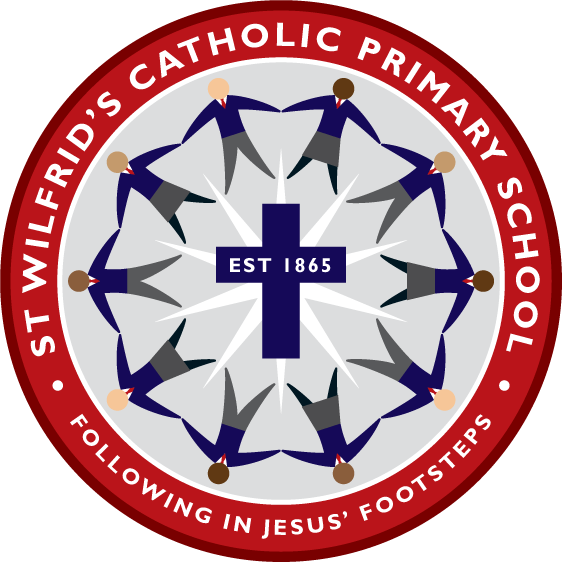 Policy Review DatesIntroductionOur School is required by the Lord  Chancellor’s  Code of Practice on the Management of Records issued under Section 46 of the Freedom of Information Act 2000 to have and to implement a records retention and disposal schedule. This document sets out details about all the records created and kept by us or our commissioned partners, in such a way that decisions can be made about identifying and disposing of them on a routine and timely basis.This retention and disposal schedule has been produced in consultation with directorates and key stakeholders in the processes to establish the legal and regulatory requirements and business needs on which record retention and disposal policies are based.ScopeThis retention and disposal schedule applies to all documents defined as records - ‘Information created, received and maintained as evidence and information by an organisation or individual, in pursuance of legal obligations or in the transaction of business’ The retention requirements listed here apply to all records irrespective of media and format, or the system(s) in which the records are held, and should be applied to all copies including backups.Divergence from the retention and disposal schedule may be appropriate in certain circumstances. For example, a pending or actual legal action, change of legislation or regulation, or legitimate business need. Any divergence requires liaison with the School’s Data Guardian and Data Protection Officer.ResponsibilitiesBusiness Managers / Heads of Year (Information Asset Owners), operational managers (Information Asset Administrators) and team leaders are responsible for ensuring:Record retention policies are implemented in their unit/team, supported by written procedures.Recordkeeping systems and arrangement of records enable identification of records due for disposal.Records due for disposal are routinely identified and reviewed to ensure they are no longer required.Divergence from Records Retention and Disposal Policy is authorised and the Data Guardian is notified of changes.Staff dispose of records only in accordance with policies set out in this document.Records are disposed of appropriately considering their sensitivity, security classification and the media and format(s) in which they are held in line.ICT Equipment and storage media are disposed of securely ensuring all records, data and information are removed in such a way that it is not recoverable.Records of potential historic interest or research value are identified and transferred with agreement to Cheshire Archive Service.Evidence of the disposal process is kept.All staff are responsible for:Following procedures and guidance for managing, retaining and disposing of records.Only disposing of records in accordance with the requirements outlined in this document (if authorised to do so).Ensuring that any proposed divergence from the records retention and disposal policy is authorisedLegal RequirementsEach entry in the retention and disposal schedule details the specific legislation, regulations, guidelines or codes of practice that stipulate or recommend how long records must be kept before they are disposed of. Some overarching legislation requires that records be kept for a certain amount of time and applies to all Schools. These include:General Data Protection Regulation (GDPR)Principle states that personal information must be “kept in a form which permits identification of data subjects for no longer than is necessary for the purposes for which the personal data are processed; personal data may be stored for longer periods insofar as the personal data will be processed solely for archiving purposes in the public interest, scientific or historical research purposes or statistical purposes subject to implementation of the appropriate technical and organisational measures required by the GDPR in order to safeguard the rights and freedoms of individuals”The Freedom of Information Act 2000The Act requires us to make information available to the public unless specific exemption(s) apply. The Code of Practice issued under 46 of the Act sets out rules on how we should manage records and information, including responsibilities on all staff to implement records retention and disposal schedules.The Independent Inquiry into Child Sexual AbuseOn Thursday 12 March 2015 the Home Secretary established a statutory inquiry under the 2005 Inquiries Act with the aim of conducting an overarching national review of the extent to which institutions in England and Wales have discharged their duty of care to protect children against sexual abuse.The Inquiry is independent of government. It is supported by a Panel, Victims and Survivors Consultative Panel, and other expert advisers. The Inquiry will cover England and Wales. A wide range of public institutions will be investigated including local authorities, the police, the armed forces, schools, hospitals, children’s homes, churches, and charities.On 2nd July 2015 Justice Goddard wrote to every Head Teacher of Schools and Chief Executive of a Local Authority in England and Wales, requesting that the organisation :“retain any and all documents; correspondence; notes; emails and all other information – however held – which contain or may contain content pertaining directly or indirectly to the sexual abuse of children or to child protection and care. For the purposes of this appendix, the word “children” relates to any person under the age of 18.”We must not destroy, and must make available for inspection, all reports, reviews, briefings, minutes, notes and correspondence in relation to –allegations (substantiated or not) of individuals, organisations, institutions, public bodies or otherwise who may have been involved in, or have knowledge of, child sexual abuse, or child sexual exploitationallegations (substantiated or not) of individuals having engaged in sexual activity with, or having a sexual interest in, childreninstitutional failures to protect children from sexual abuse or other exploitationstatutory responsibilities for the care of children in public or private carethe development of policy on child protectionthe development of legislation on child protectionthe determination of the award of Honours to persons who are now demonstrated to have had a sexual interest in children or are suspected of having had such an interest.All of these document types – in whatever format – must be “retained pending further requests from the Inquiry”Although the School’s records retention schedule is very clear on the destruction dates of files, the instructions received by the Inquiry constitute a legal hold as defined by section 12.3 of the code of practice issued under Section 46 of the Freedom of Information Act which states that “Records should not be kept after they have ceased to be of use to the authority unless:a) They are known to be the subject of litigation or a request for information. If so, destruction should be delayed until the litigation is complete or, in the case of a request for information, all relevant complaint and appeal provisions have been exhausted”As such all records that fall within the above categories are retained, and not destroyed, until we are directed otherwise.For any advice on clarification on whether records can be destroyed or are covered by the Inquiry retention hold, consult the School’s Data GuardianDisposal of RecordsProvided records are not needed to comply with legal, financial or audit requirements, at the end of the retention period the records will be assessed to ensure changes in legislation, disputes and/or case reviews/enquiries/appeals do not require extended retention. Any changes in retention or appeals legislation should be reflected in this document. If there is no reason to extend the retention period, records must be confidentially destroyed.The disposal of records requires the authorisation of two members of staff, typically the member of staff with operational responsibility for the records and their strategic manager. These are referred to as the Information Asset Administrator (IAA) and the Information Asset Owner (IAO).  Record disposals need to be authorised by the Data Guardian prior to their disposal.  When records are being disposed of, summary information should be noted in a disposal certificate which provides evidence that the disposal has actually been carried out. This information should be in summary form at record series level in most cases (i.e. case files of pupils aged 25 years or over as of 1st April 2011).Information held within IT systems will also be covered by the requirements of this schedule, however, the archiving and/or disposal will have to be carried out in accordance with procedures on redundant IT systems and/or electronic data.On this point, it is important that procedures around the archiving or disposal of documents which are linked to electronic data have built in mechanisms whereby both sources are handled in parallel. This will ensure electronic data is disposed of at the same time as the linked paper source and vice versa.Retention and Disposal Schedule for SchoolsRetention policies contained within this schedule give details of record retention periods, criteria triggering the start of the retention period or disposal action, disposal action and the retention legal authority.  For example, legislation, regulation, codes of practice or guidance requiring or forming the basis for keeping records.Divergence from the retention and disposal schedule may be appropriate in certain circumstances. For example, a pending or actual legal action, investigation or inquiry, change of legislation or regulations, or to support legitimate business need.Any divergence from the information contained in this schedule requires liaison with the School’s Data Guardian and Data Protection Officer.St Wilfrid’s Catholic Primary School  Retention ScheduleAcademic YearDesignated Senior PersonDeputy Designated Senior PersonNominated GovernorChair of Governors2019-2020A WeirJ McEniffA ReedE Morrissey2020-2021J McEniffP O’HaraA ReedE Morrissey2021-2022J McEniffP O’HaraE MorrisseyE Morrissey2022-2023J McEniffA BennettE MorrisseyE MorrisseyReview DateChanges madeBy whomDate ratified with FGBNovember 2019September 2022Policy under review by CWACDocument Control InformationDocument Control InformationDocument IDRS09Document titleRetention and Disposal Schedule for SchoolsVersion3.0StatusLIVEAuthorPhilip OrchardService AreaGovernance Protective MarkingOfficialPublication date22 May 2018Next review date30 May 2020Version HistoryVersion HistoryVersion HistoryVersion HistoryVersionDateDetailAuthor1.0Liz Diack2.01 December 2010UpdateLiz Diack3.021 May 2018Review and UpdatePhil OrchardApprovalsApprovalsApproverDateData Protection Officer22 May 2018FunctionActivityTransactionTransaction DescriptionRetention PeriodRetention ActionRetention legal authorityProtective MarkingDisposal SchoolAdmissions ProcessSchool Admissions Policy and ProcessAll records relating to the creation and implementation of the School Admissions’ Policy3ReviewLife of policy plus 3 years based on: ● School Admissions Code Statutory guidance for admission authorities, governing bodies, local authorities, schools adjudicators and admission appeals panels December 2014 Official SensitiveSecure DisposalSchoolAdmissions ProcessSchool Admissions and TransfersPrimary, secondary school admissions and transfers, excluding appeals processing1DestroyDate of admission +1 year.  Based on 
●  School Admissions Code Statutory guidance for admission authorities, governing bodies, local authorities, schools adjudicators and admission appeals panels December 2014Official SensitiveSecure DisposalSchoolAdmissions ProcessSchool Admission AppealsAdministration of appeals panels and council case preparation including school exclusions, admissions, statementing and home-school transport appeals Excluding advocacy and parental support relating to appeals processes1DestroyDate of resolution of case +1 year.  Based on 
●  School Admissions Code Statutory guidance for admission authorities, governing bodies, local authorities, schools adjudicators and admission appeals panels December 2014Official SensitiveSecure DisposalSchoolAdmissions ProcessAdmissions RegisterRegister of Admissions3ReviewReview annually to remove entries after 3 years.  Every entry in the admission register must be preserved for a period of three years after the date on which the entry was made. Schools may wish to consider keeping the admission register permanently as often schools receive enquiries from past pupils to confirm the dates they attended the schoolOfficial SensitiveSecure DisposalSchoolAdmissions ProcessAdmissions Proof of AddressProof of address supplied by parents as part of the admissions process1DestroyDestroy current year +1 year.  Based on 
●  School Admissions Code Statutory guidance for admission authorities, governing bodies, local authorities, schools adjudicators and admission appeals panels December 2014Official SensitiveSecure DisposalSchoolAsset ManagementInventories of furniture and
equipment6DestroyCurrent year + 6 yearsOfficial SensitiveSecure DisposalSchoolAsset ManagementBurglary, theft and vandalism
report forms6DestroyCurrent year + 6 yearsOfficial SensitiveSecure DisposalSchoolCentral Government and Local AuthoritySchool Census Returns5ReviewCurrent year plus 5 yearsOfficial SensitiveSecure DisposalSchoolCentral Government and Local AuthorityAttendance Returns1DestroyCurrent year plus 1 yearOfficial SensitiveSecure DisposalSchoolCentral Government and Local AuthoritySecondary School Transfer Sheets (Primary)2DestroyCurrent year plus 2 yearsOfficial SensitiveSecure DisposalSchoolCentral Government and Local AuthorityOfsted Reports3ReviewCurrent life of report then reviewOfficial SensitiveSecure DisposalSchoolCentral Government and Local AuthorityCentral Government Returns6DestroyDestroy after 6 yearsOfficial SensitiveSecure DisposalSchoolChild ProtectionChild Protection Primary School Case FilesChild Protection Information held on a pupil file - If any records relating to child protection issues are placed on the pupil file, it should be in a sealed envelope and then retained for the same period of time as the pupil file.25DestroyDestroy after the child / your persons 25th birthday. Based on:
● Keeping children safe in education Statutory guidance for schools and colleges September 2016 
● Working together to safeguard children. A guide to inter-agency working to safeguard and promote the welfare of children March 2015 Official SensitiveTransfer to Secondary SchoolSchoolChild ProtectionChild Protection Secondary School Case FilesChild Protection Information held on a pupil file - If any records relating to child protection issues are placed on the pupil file, it should be in a sealed envelope and then retained for the same period of time as the pupil file.25Destroy after the child / your persons 25th birthday. Based on:
● Keeping children safe in education Statutory guidance for schools and colleges September 2016 
● Working together to safeguard children. A guide to inter-agency working to safeguard and promote the welfare of children March 2015Official SensitiveSee note on the Independent Enquiry into Sexual Abuse.  Secure Disposal - These records must be shreddedSchoolCurriculum ManagementCurriculum Management AdministrationProcess involved in:

● Curriculum Returns
● Examination Results
● SATs Records
● SATS Results - The SATS results should be recorded on the pupil’s educational file and will therefore be retained until the pupil reaches the age of 25 years.
● Examination Papers
● Published Admission Number Reports
● Value Added and Contextual Data
● Self Evaluation Forms6DestroyCurrent year + 6 years. Based on section 6 IRMSOfficial SensitiveSecure DisposalSchoolCurriculum Managementimplementation of CurriculumProcess involved in:
● Schemes of work
● Timetables
● Class Record Books
● Mark books
● Record of Homework set
● Pupils' work - Where possible pupils’ work should be returned to the pupil at the end of the academic year1DestroyCurrent year + 1 year, It may be appropriate to review these records at the end of each year and allocate a further retention periodOfficial SensitiveSecure DisposalSchoolEducational Visits outside the ClassroomParent Permission SlipsParental permission slips for school trips where there has not been a major incident0DestroyDestroy on the conclusion of the tripOfficial SensitiveSecure DisposalSchoolEducational Visits outside the ClassroomParent Permission Slips - AccidentParental permission slips for school trips where there has been a major incident25DestroyKeep until the pupils 25th birthday.  Official SensitiveSecure DisposalSchoolEducational Visits outside the ClassroomEducational Visits - Primary SchoolsRecords created by schools to obtain approval to run an Educational Visit outside the Classroom – Primary Schools14DestroyOutdoor Education Advisers’ Panel National Guidance website specifically Section 3 - “Legal Framework and Employer Systems” and Section 4 - “Good Practice”.Official SensitiveSecure DisposalSchoolEducational Visits outside the ClassroomEducational Visits - Secondary SchoolsRecords created by schools to obtain approval to run an Educational Visit outside the Classroom –Secondary Schools10DestroyOutdoor Education Advisers’ Panel National Guidance website specifically Section 3 - “Legal Framework and Employer Systems” and Section 4 - “Good Practice”.Official SensitiveSecure DisposalSchoolEnquiries, Advice and Complaints HandlingComplaints - Children’s general complaints25ReviewUntil the child reaches the age of 25.   Based on a 6 year timescale in which an action can be brought in the case of tort under Limitation Act 1980 s.2 Official SensitiveSecure DisposalSchoolEnquiries, Advice and Complaints HandlingComplaints - Routine Stage 1 and Stage 2 complaintsProcessing, investigation of and response to routine complaints against CWAC concerning decision making, service provision or staff, including statutory, ombudsman, and non-statutory complaints processes and legal defence case preparation2DestroyBased on CWAC best practiceOfficial SensitiveSecure DisposalSchoolEnquiries, Advice and Complaints HandlingComplaints - Complex Stage 2 complaints and investigationsProcessing, investigation of and response to routine complaints against CWAC concerning decision making, service provision or staff, including statutory, ombudsman, and non-statutory complaints processes and legal defence case preparation6DestroyBased on a 6 year timescale in which an action can be brought in the case of tort under Limitation Act 1980 s.2Official SensitiveSecure DisposalSchoolEnquiries, Advice and Complaints HandlingComplaints - resulting in a change of policyComplaints which result in significant changes of policy: - Reports, - Correspondence999ArchiveBased on LGCRS RGLA 2.14 Official SensitiveSecure DisposalSchoolEnquiries, Advice and Complaints HandlingComplaints - Register / LogSummary log / register of complaints999ArchiveBased on LGCRS RGLA 2.13Official SensitiveSecure DisposalSchoolEnquiries, Advice and Complaints HandlingAdvice and enquiriesEnquiry or advice about a council service12DestroyDestroy twelve months after enquiry. Based on CWAC best practiceOfficial SensitiveSecure DisposalSchoolEnquiries, Advice and Complaints HandlingCustomer SatisfactionFeedback on council performance in relation to services or other aspects of council business: - Customer satisfaction surveys3DestroyBased on best practiceOfficial SensitiveSecure DisposalSchoolEnquiries, Advice and Complaints HandlingIndividual Rights requestsAll correspondence relating to:

● The right of access (subject access requests)
● The right to rectification
● The right to erasure
● The right to restrict processing
● The right to data portability
● The right to object
● Rights in relation to automated decision making and profiling.2ReviewBased on best practiceOfficial SensitiveSecure DisposalSchoolEnquiries, Advice and Complaints HandlingData Protection exemption requestsAll correspondence relating to requests for access to information under a data protection exemption for the purpose of:

● Crime and Taxation - Schedule 2 Para 2
● Immigration - Schedule 2 Para 4
● Information required to be disclosed by law etc or in connection with legal proceedings - Schedule 2 Para 5
● Functions designed to protect the public etc - Schedule 2 Para 7
● Regulatory functions relating to legal services, the health service and children’s services - Schedule 2 Para 8
● Regulatory functions of certain other bodies - Schedule 2 Para 9
● Protection of the rights of others - Schedule 2 Para 140.1DestroyKeep for one calendar month and then destroy - Based on best practiceOfficial SensitiveSecure DisposalSchoolEnquiries, Advice and Complaints HandlingData Breach ComplaintsAll correspondence relating to complaints from clients, employees over the handling of their data3DestroyBased on best practiceOfficial SensitiveSecure DisposalSchoolEnquiries, Advice and Complaints HandlingFOI and EIR RequestsCase file records detailing the Requests for Information (EIR, FOI), the consideration of possible exemptions and subsequent appeals: 2DestroyBased on best practiceOfficial SensitiveSecure DisposalSchoolEnquiries, Advice and Complaints HandlingRoutine requests for informationCase file records detailing the routine requests for Information 1DestroyBased on CWAC best practiceOfficial SensitiveSecure DisposalSchoolEnquiries, Advice and Complaints HandlingFOI, EIR statistics and disclosure logs● Statistical data about the number of requests you answered and their outcomes etc.  
● Requests for Information disclosure logs10DestroyBased on best practiceOfficial SensitiveSecure DisposalSchoolEnquiries, Advice and Complaints HandlingPublication SchemeThe publication scheme that is required under the Freedom of Information Act 2000: - Publication scheme9999ArchiveBased on good practiceOfficial SensitiveSecure DisposalSchoolFamily Liaison Officers and Home School Liaison AssistantsFamily Liaison Officers and Home School Liaison Assistants AdministrationRecords relating to Family Liaison Officers and Home School Liaison Assistants process, including but not limited to:
● Day Books
● Reports for outside agencies
● Referral forms
● Contact data sheets
● Group registers2ReviewCurrent year +2 years then reviewOfficial SensitiveSecure DisposalSchoolFinanceLoans and GrantsIdentification of funding opportunities and resources, development and submission of bids, management of funding resources, monitoring and reporting of outcomes to funding body Excluding grant funding administration12ReviewDate of last payment on the loan + 12 years then ReviewOfficial SensitiveSecure DisposalSchoolFinanceStudent GrantsProcessing and assessment of applications for grant funding, administration of funding payments, financial and outcome monitoring and reporting6DestroyCurrent year + 6 yearsOfficial SensitiveSecure DisposalSchoolFinanceAnnual Budget Statement6DestroyOfficial SensitiveSecure DisposalSchoolFinanceIncome ProcessingProcessing income received for supply of goods and services, posting slips, tabulations, income records, receipt books, debtor accounts, cash books, till rolls6Destroy● Companies Act 2006 
● Value Added Tax Act 1994 s.6
● Finance Act 1998 Sch.18 pt. 3 Official SensitiveSecure DisposalSchoolFinanceDebt Management6Destroy● Companies Act 2006 
● Value Added Tax Act 1994 s.6
● Finance Act 1998 Sch.18 pt. 3 Official SensitiveSecure DisposalSchoolFinanceExpenditure ProcessingRecords relating to the purchasing of goods, works and services6Destroy● Companies Act 2006 
● Value Added Tax Act 1994 s.6
● Finance Act 1998 Sch.18 pt. 3 Official SensitiveSecure DisposalSchoolGoverning BodyInstruments of Government including Articles of Association9999ArchiveThese should be retained in the school whilst the school is open and then offered to Council Record Archives Service when the school closes.Official SensitiveSecure DisposalSchoolGoverning BodyTrusts and Endowments managed by the Governing Body9999ArchiveThese should be retained in the school whilst the school is open and then offered to Council Record Archives Service when the school closes. Based on IRMS 1.1.6Official SensitiveSecure DisposalSchoolGoverning BodyGoverning Body Action plansAction plans created and administered
by the Governing Body3DestroyLife of the action plan + 3 years Based on IRMS 1.1.3 Official SensitiveSecure DisposalSchoolGoverning BodyGoverning Body Policy DocumentsPolicy documents created and administered by the Governing Body3DestroyLife of the policy + 3 years Based on IRMS 1.1.8Official SensitiveSecure DisposalSchoolGoverning BodyEnquiries and Complaints Dealt with my Governing BodyRecords relating to complaints dealt with by the Governing Body6DestroyDate of the resolution of the complaint + a minimum of 6 years then review for further retention in case of contentious disputes. Based on IRMS 1.1.9Official SensitiveSecure DisposalSchoolGoverning BodyGoverning Body Annual ReportAnnual Reports created under the requirements of the Education (Governor’s Annual Reports) (England) (Amendment) Regulations 200210DestroyDate of Report + 10 years. Based on IRMS 1.1.10Official SensitiveSecure DisposalSchoolGoverning BodySchool Status ChangesProposals concerning the change
of status of a maintained school
including Specialist Status Schools
and Academies3DestroyDate Proposal accepted or declined plus 3 years. Based on IRMS 1.1.11Official SensitiveSecure DisposalSchoolGoverning BodySchool Governors Agendas and Meeting Papers9999ArchiveRetain in School for 6 years then offer to ArchivistOfficial SensitiveSecure DisposalSchoolHead Teacher and Senior Management TeamLog BookLog books of activity in the school
maintained by the Head Teacher6ReviewBased on Best PracticeOfficial SensitiveSecure DisposalSchoolHead Teacher and Senior Management TeamSenior Management Team MinutesMinutes of Senior Management Team meetings and the meetings of other internal administrative bodies6ReviewBased on Best PracticeOfficial SensitiveSecure DisposalSchoolHead Teacher and Senior Management TeamSenior Management ReportsRecords created by head teachers, deputy head teachers, heads of year and other members of staff with administrative responsibilities3ReviewBased on Best PracticeOfficial SensitiveSecure DisposalSchoolHead Teacher and Senior Management TeamSenior Management Development Plans6DestroyBased on Best PracticeOfficial SensitiveSecure DisposalSchoolHealth and SafetyHealth and Safety PolicyHealth and Safety Policy and supporting statements3ReviewLife of Policy + 3 years, based on best practiceOfficial SensitiveSecure DisposalSchoolHealth and SafetyHealth and Safety Risk AssessmentsLife of risk assessment + 3 years, based on best practiceOfficial SensitiveSecure DisposalSchoolHealth and SafetyAccident Reporting- StaffReporting and investigation of accidents or incidents, accidents, violent or aggressive conduct involving staff12DestroyDate of incident +12years
In the case of serious accidents a further retention period will need to be applied. Based on:
● Social Security (Claims and Payments) Regulations 1979 Regulation 25. 
● Reporting of Injuries, Diseases and Dangerous Occurrences Regulations 1995, Reg. 7Official SensitiveSecure DisposalSchoolHealth and SafetyAccident Reporting- PupilsReporting and investigation of accidents or incidents, accidents, violent or aggressive conduct involving children25ReviewDate of birth of child plus 25 years
In the case of serious accidents a further retention period will need to be applied. Based on:
● Social Security (Claims and Payments) Regulations 1979 Regulation 25. 
● Reporting of Injuries, Diseases and Dangerous Occurrences Regulations 1995, Reg. 7Official SensitiveSecure DisposalSchoolHealth and SafetyControl of Substances
Hazardous to Health (COSHH)Surveying, testing, identification, monitoring, risk assessment, management plans, records of control measures plans of work, licenses, notifications of works and remediation or demolition works including work operations and processes involving hazardous substances Excluding individual health surveillance and exposure monitoring40DestroyBased on a period in which an action can be brought in the case of negligence under Limitation Act 1980 s.14A and 
● Control of Substances Hazardous to Health Regulations 2002 Reg. 10 (5) 
● Control of Lead at Work Regulations 2002 Reg.10 
● Control of Asbestos Regulations 2012 Reg.22 Official SensitiveSecure DisposalSchoolHealth and SafetyRadiation MonitoringProcess of monitoring of areas where employees and persons are likely to have become in contact with radiation50DestroyLast action + 50 years. Based on:● Control of Substances Hazardous to Health Regulations 2002 Reg. 10 (5)
● Ionising Radiations Regulations 1999 Reg. 24
Official SensitiveSecure DisposalSchoolHealth and SafetyFire Precautions log books 6DestroyCurrent year + 6 yearsOfficial SensitiveSecure DisposalSchoolHealth and SafetyHealth AssessmentManager referred and self-referred employee health assessment records6DestroyBased on a 6 year period in which an action can be brought in the case of negligence under Limitation Act 1980 s.14AOfficial SensitiveSecure DisposalSchoolHealth and SafetyPre-Employment Health ScreeningPre-employment health screening assessment1DestroyBased on best practiceOfficial SensitiveSecure DisposalSchoolHuman ResourcesChild Protection Investigation following an AllegationAllegation of a child protection nature against a member of staff, including where the allegation is unfounded10ReviewRetain until the normal retirement age for the member of staff or for 10 years (whichever is the longer). Note allegations that are found to be malicious should be removed from personnel files. If found they are to be kept on the file and a copy provided to the person concerned. Based on:
● Keeping children safe in education Statutory guidance for schools and colleges September 2016
● Working together to safeguard children. A guide to inter-agency working to safeguard and promote the welfare of children March 2015Official SensitiveSee note on the Independent Enquiry into Sexual Abuse.  Secure Disposal - These records must be shreddedSchoolHuman ResourcesLeave and Time Recording● Paternity Leave, Maternity Leave, 
● Annual Leave, unpaid leave, special leave
● Toil, Flexisheet, Timesheets, 3Destroy● Working Time Regulations 1998 
● Statutory Sick Pay (General) Regulations 1982 reg. 13 
● Statutory Paternity and Statutory Adoption Pay (Administration) Regulations 2002 reg.9  
● Statutory Maternity Pay (General) Regulations 1986 reg.26 Official SensitiveSecure DisposalSchoolHuman ResourcesEmployee Files ● Individual employees’ terms and condition of employment, 
● job description, personal specification, pay grade, 
● change of role and record of changes to individuals’ employment contracts, 
● Sickness Records, Occupational Health referrals and reports,  return to work documentation, formal absence process records
● Training and development records relating to attendance and achievement of individual employees Excluding records of training for work with hazardous substances
● Successful Recruitment Application and Process
● Termination of Employment
● Record of routine Disclosure and Barring Service (DBS) checks having been made during employment where required by nature of job role
● Staff supervision files 
● Documentation relating to the performance appraisal of an employee, including performance related pay if applicable 
● Probationary reports, Performance plans, Staff Capability Assessments
● One 2 Ones25Review● High risk employees or occupations identified as requiring increased retention limits. Claims relating to such conditions do not have the usual limitations
● Home Office Code of Practice For Registered Persons and other recipients of Disclosure Information  
● The Information Commissioner's Office, Employment Practices Code (data protection)Official SensitiveSecure DisposalSchoolHuman ResourcesDisciplinary and GrievanceAdministration of formal disciplinary and grievance processes including tribunal cases when working with children (keep on employees personnel file permanently)25Review● High risk employees or occupations identified as requiring increased retention limits. Claims relating to such conditions do not have the usual limitationsOfficial SensitiveSecure DisposalSchoolHuman ResourcesRecruitment - Unsuccessful ApplicantsRecruitment planning, application processing and assessment, interview administration and candidate assessment (See Employee Files for Successful Applicants Retention Period)1Destroy● National Archives Guidance- Official SensitiveSecure DisposalSchoolPayroll and PensionsMaternity, Adoption and Paternity Pay RecordRecords relating to maternity, adoption and shared parental pay3DestroyCurrent year + 3 years. Based on:
● Statutory Maternity Pay and Leave: employer guide Official SensitiveSecure DisposalSchoolPayroll and PensionsPension Fund ManagementSchool's pension fund management records including fund management strategy, policy and guidance influencing decisions Excluding accounting and reporting6DestroyCurrent year + 6 years.  The Retirement Benefits Schemes (Information Powers) Regulations 1995 Official SensitiveSecure DisposalSchoolPayroll and PensionsPension Scheme AdministrationRecords of member and employer pension contributions, member notifications administration of pension benefit payments to scheme members, repayment of contributions to members withdrawing from scheme including copies of legislation, regulation, guidance notices, policies affecting contributions and payments (Note: documents may that may not be readily available from other sources in the long-term)6DestroyRetain records 6 years after death of last known beneficiary of member. Based on:
●The Retirement Benefits Schemes (Information Powers) Regulations 1995Official SensitiveSecure DisposalSchoolPayroll and PensionsPayroll AdministrationTransactional HR records including expenses and allowances claims, changes to pay, increments, loss of earnings, statutory and non-statutory payments and deductions, additional hours claims redundancy payments, income tax and national insurance records6Retain records 6 years after the end of the financial year in which records created. Based on 
● Taxes Management Act 1970 s.34Official SensitiveSecure DisposalSchoolProcurementOrdinary contracts6DestroyBest PracticeOfficial SensitiveSecure DisposalSchoolProcurementContracts under seal12DestroyDestroy - 12 years after the term of the contract has expired. Contracts with over a 10 year lifespan should be reviewed at the 5 year period to evaluate ongoing business need to retainOfficial SensitiveSecure DisposalSchoolProperty ManagementTitle DeedsTitle deeds of properties belonging to the school9999ArchivePERMANENT - These should follow the property unless the property has been registered with the Land RegistryOfficial SensitiveSecure DisposalSchoolProperty ManagementProperty PlansPlans of property belong to the school3DestroyThese should be retained whilst the building belongs to the school and should be passed onto any new owners if the building is leased or sold.Official SensitiveSecure DisposalSchoolProperty ManagementLeasesLeases of property leased by or to the school6DestroyExpiry of lease + 6 yearsOfficial SensitiveSecure DisposalSchoolProperty ManagementLetting of PropertiesRecords relating to the letting of school premises6DestroyCurrent financial year + 6 yearsOfficial SensitiveSecure DisposalSchoolProperty ManagementSchool MaintenanceAll records relating to the maintenance of the school6DestroyCurrent year + 6 yearsOfficial SensitiveSecure DisposalSchoolPupil RecordsSEN Assessment and Support● Educational arrangements for those with learning difficulties, and support for other special cases, eg talented or gifted children, or those disadvantaged by language or gender. 31Review● Based on a 6 year timescale in which an action can be brought in the case of a simple contract under Limitation Act 1980 s.5 
● Children and Families Act 2014 s.46Official SensitiveSecure DisposalSchoolPupil RecordsAbsence LettersLetters authorising absence from parents or guardians2DestroyRetain for 2 years then destroyOfficial SensitiveSecure DisposalSchoolPupil RecordsPupil Primary School Case FilesPupil Case File Information, including but not limited to:-
● Exclusions
● Educational Welfare
● Special Educational Needs files, reviews and Individual Education Plans
● Attendance and Truancy
● Student Health
● Pupil Careers Advice
● Data on attendance at out of school projects, outings etc

The file should follow the pupil when he/she leaves the primary school. This will include:

● to another primary school
● to a secondary school
● to a pupil referral unit
● If the pupil dies whilst at primary school the file should be returned to the Local Authority to be retained for the statutory
retention period.25DestroyRetain for duration of the pupil’s attendance at primary schoolOfficial SensitiveTransfer to Secondary SchoolSchoolPupil RecordsPupil Secondary School Case FilesPupil Case File Information, including but not limited to:-
● Exclusions
● Educational Welfare
● Special Educational Needs files, reviews and Individual Education Plans
● Attendance and Truancy
● Pupil Careers Advice
● Student health
● Data on attendance at out of school projects, outings etc25DestroyRetain for 25 years from data of birth, Based on a 6 year timescale in which an action can be brought in the case of tort under Limitation Act 1980 s.2 Official SensitiveSecure DisposalSchoolPupil’s Educational RecordPupil’s Primary School Educational RecordPupil’s Educational Record required by The Education (Pupil Information) (England) Regulations 200525DestroyRetain whilst the child remains at the primary school.  The file should follow the pupil when he/she leaves the primary school. This will include: to another primary school, to a secondary school or to a pupil referral unit.   The Education (Pupil Information) (England) Regulations 2005 SI 2005 No. 1437Official SensitiveSecure DisposalSchoolPupil’s Educational RecordPupil’s Secondary School Educational RecordPupil’s Educational Record required by The Education (Pupil Information) (England) Regulations 2005 25DestroyRetain until the child's 25th birthday.  The Education (Pupil Information) (England) Regulations 2005 SI 2005 No. 1437Official SensitiveSecure DisposalSchoolPupil’s Educational RecordExamination ResultsThis information should be added to the pupil file. All uncollected certificates should be returned to the examination board.25DestroyRetain until the child's 25th birthday.  The Education (Pupil Information) (England) Regulations 2005 SI 2005 No. 1437Official SensitiveSecure DisposalSchoolRisk Management and InsuranceEmployer’s Liability Insurance Certificate40DestroyClosure of the school + 40 yearsOfficial SensitiveSecure DisposalSchoolSchool Meals ManagementFree School Meals Registers6DestroyCurrent year + 6 yearsOfficial SensitiveSecure DisposalSchoolSchool Meals ManagementSchool Meals Registers6DestroyCurrent year + 6 yearsOfficial SensitiveSecure DisposalSchoolWalking BusWalking Bus Register3DestroyDate of register + 3 years.  This takes into account the fact that if there is an incident requiring an accident report the register will be submitted with the accident report and kept for the period of time required for accident reportingOfficial SensitiveSecure DisposalSchoolLoans and Leasing AdministrationProcessing of staff loan and leasing applications, administration of loans, repayments and leasing6Retain records 6 years after the end of the financial year in which records created.Official SensitiveSecure Disposal